Февраль2022г.Логопедический тренинг: «Развиваем речь дома с помощью крупотерапии».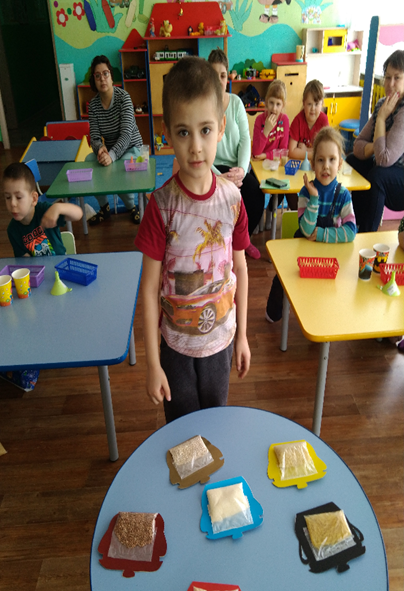 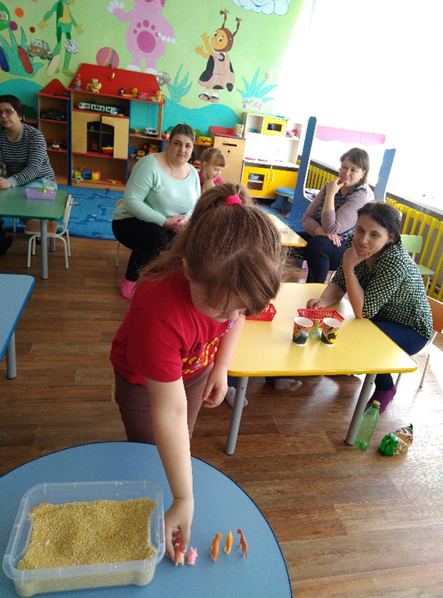 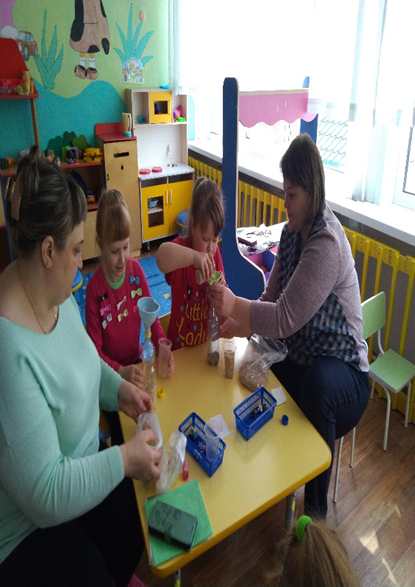 